全国青少年机器人技术等级考试试卷（四级）分数：100  题数：45一、单选题(共30题，每题2分，共60分)1.超声波传感器，有四个引脚，超声波传感器从哪个引脚接受触发信号，开始工作？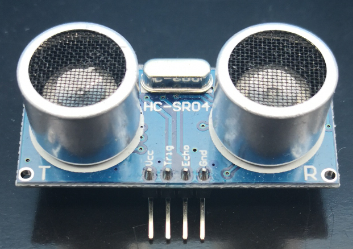 A.VCCB.TrigC.EchoD.GND2.关于PWM下面描述错误的是?A.PWM是通过数字信号实现的模拟输出；B.PWM是通过调整占空比来实现输出值的变化；C.占空比是一个脉冲周期内低电平时间所占的比例；D.PWM等效输出电压值等于占空比乘以高电平值。3.关于循环语句中，break语句描述错误的是？A.break语句只对包含它的最内层循环语句起作用B.break语句可以跳出多重循环C.break语句终止当前循环D.break语句执行后，程序将跳转到本循环后的第一条语句开始继续执行4.在程序运行过程中，需要延时0.2秒，下列程序正确的是？A.delay(0.2);B.delay(20);C.delay(200);D.delay(2000);5.以下有关switch语句的说法正确的是?A.break语句是switch语句中必需的一部分B.在switch 语句中可以根据需要使用或不使用break语句C.break语句在switch 语句中不可以使用D.在switch 语句中的每一个case都要使用break语句6.Arduino C语言中，十六进制数的前缀是?A.0B.无前缀C.0bD.0x7.在C语言中，关于变量下面说法不正确的是？A.变量名的第一个字可以是数字B.变量名区分大小写C.变量名称只能包含英文字母、数字和下划线D.变量名不得和系统的关键字重名8.UNO或Nano主板所采用的主控芯片Atmega328P的ADC有多少位精度？A.255B.32C.8D.109.关于analogRead() 模拟输入函数的返回值，正确的是?A.1和0B.0-255之间C.0-1023之间D.0-1024之间10.在纯电阻电路中，根据欧姆定路I=U/R，关于下列说法正确的是？A.电路中，电流随着两端电压的增大而增大B.电路中，电流随着两端电压的增大而减小C.电路中，电阻随着两端电压的增大而减小D.电路中，电阻随着两端电压的增大而增大11.使用电机驱动芯片控制电机速度，常用主控板的引脚是?A.数字输入引脚B.数字输出引脚C.模拟输入引脚D.模拟输出引脚12.使用红外传感器库是，红外类库成员函数resume()描述正确的是?A.串口输出红外按键的返回值编码；B.清空缓存，接受下一个红外编码；C.获取当前红外按键的编码值；D.初始化红外传感器，启动红外接收功能。13.下列程序段执行后k值为？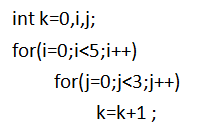 A.3		B.5		C.8		D.1514.下面程序执行后，在串口监视器中显示的值是多少?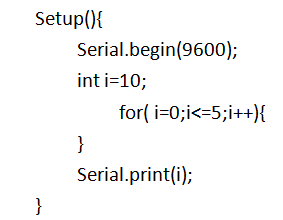 A.10		B.0		C.5		D.615.超声波传感器工作需要向触发引脚发送10us的高电平，触发引脚连接在主控板2引脚，以下触发程序正确的是?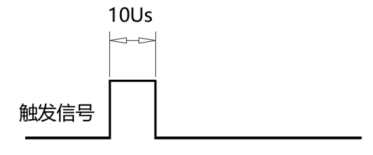 A.		B.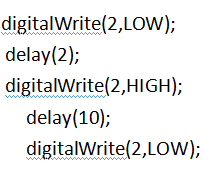 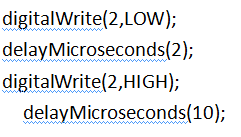 		D.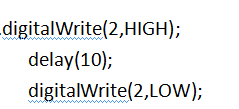 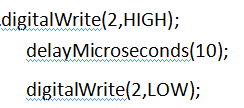 16.下列程序的返回值是?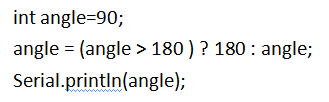 A.0		B.90		C.180		D.不确定17.截止现在，Deepmind公司研发的围棋程序，水平最高的是?A.AlphaGO LeeB.Alpha MasterC.Alpha ZeroD.Alpha Fan18.语句digitalWrite(3,HIGH)，执行的结果是引脚3输出（ ）伏的电压。A.0V		B.5V		C.3.5~5V		D.0~1.5V19.2018世界机器人大会举办地点是?A.北京		B.上海		C.天津		D.深圳20.下面程序执行后，在串口监视器中显示?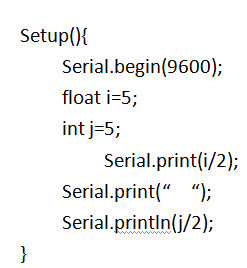 A.2.5 2.5B.2 2.5C.2.5 2D.3 321.程序Serial.print(10, BIN)输出的结果是?A.1100		B.A		C.10	D.1010	22.电路示意如下，当光照射光敏电阻时，随着光照强度的增强，analogRead(A0)的返回值是?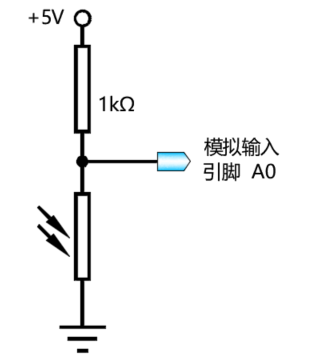 A.没有变化						B.随着光照强度增大而减小C.随着光照强度增大而增大			D.无规律变化23.整数型、布尔型、字符型、字节型、浮点型变量的描述符排列顺序争取的是?A.boolean char byte int floatB.float char byte boolean intC.Int Byte boolean float charD.int boolean char byte float24.UNO 或 Nano主控板，采用的主控芯片是Atmega 328P，正常工作情况下，其工作频率是?A.32MHz	B.16MHz	C.8MHz		D.5MHz25.如图示的超声波传感器，下列关于超声波传感器测距说法错误的有？A.超声波传感器不直接返回距离值B.超声波传感器接受触发信号后，发射8个40KHz的方波，并自动检测是否有信号返回C.超声波通过信号引脚返回低电平，低电平的持续时间是超声波从发射到接收的时间D.通过pulseIn函数读取超声波传感器的返回的电平信号26.下列哪个选项不属于C语言的循环语句？A.switch语句B.while语句C.do-while语句D.for语句27.电路示意如下，digitalRead(8)的返回值是?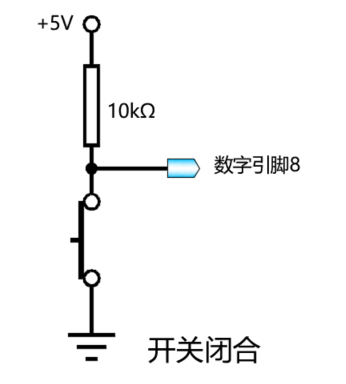 A.0		B.1		C.255		D.102328.引脚3为模拟输出引脚，将LED灯阳极连接到该引脚，阴极串联220欧姆电阻后连接到GND，程序analogWrite(3,256)执行，下列描述正确的是?A.LED灯熄灭B.LED灯最亮C.LED灯亮度在最亮和熄灭之间不断变化D.LED灯处于四分之一亮度状态29.以下四个符号中（ ）不是逻辑运算符。A.==		B.&&		C.||		D.!30.通过电位控制舵机的转动角度，部分程序如下，当电位器的返回值为0时，舵机的角度位置为?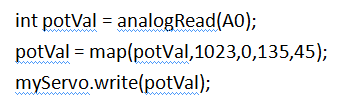 A.0		B.180		C.135		D.45三、多选题(共5题，每题4分，共20分)31.晶体三极管有3个引脚，分别是？A.基极		B.集电极	C.发射集	D.阴极32.Arduino类库从安装方式，可分为哪几类？A.核心库	B.软件安装自带库	C.外部库	D.内部库33.在UNO 或Nano主控板中，当引脚作为数字引脚使用时，引脚的工作模式有哪些？A.INPUT数字信号输入模式B.OUTPUT数字信号输出模式C.INPUT_PULLUP内部上拉数字信号输入模式D.HIGH/LOW高低电平输入模式34.C语言程序设计的基本结构有？A.顺序结构B.选择结构C.循环结构D.逆序结构35.关于光敏电阻，描述正确的是？A.随着光照强度的增大，阻值变小；B.随着光照强度的增大，阻值变大；C.光敏电阻是利用半导体材料的光电效应制成的电阻器；D.随着光照强度的增大，阻值随机变化。	三、判断题(共10题，每题2分，共20分)36.当系统通电或复位重启时，setup()函数内的程序代码循环运行。37.111110可能是一个二进制数。38.switch语句实现的是分支结构。39.Ardunio 主控板MCU内部0和1是通过高低电平来表示。40.自定义函数可以没有返回值。41.Arduino C语言中，非零值均代表True。42.能用for循环实现的程序也完全可以使用if语句来实现。43.十进制数3转化为二进制数为10。44.自律型移动机器人的三要素是：感知、动作与结构、智能。45.x=x+1;可以简写为x+=1;或者x++;